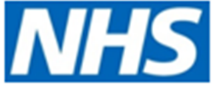 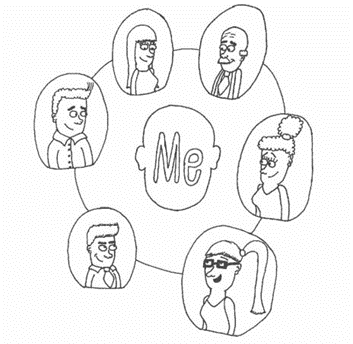 Dynamic Support RegisterWhat is this information about?You have been given this information to help you decide if you want to be on the Dynamic Support Register. 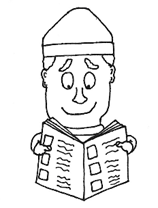 Dynamic Support Register is usually shortened to DSR.This information will tell you:What the Dynamic Support Register is. What should happen if you are on it.Questions to help you decide what to do.What is the Dynamic Support Register?Being on the Dynamic Support Register, is like being on any other health register for treatment.  It is a way for professionals to work together to identify people who need extra support to help them safely stay at home or in another place in their community. They also talk about people who are in a mental health hospital.It is a way for people to work together to help each person get the support they and their families need.Who is the Dynamic Support Register for?The Dynamic Support Register is for people who are autistic, who have a learning disability or both. It is for people who are already in a mental health hospital. It is also for people who are at risk of going into a mental health hospital and who may be experiencing one or more of these:Not getting the right support to help them stay safely at home or where they want to live in their community.Living in a residential school or home all year.Have services from the youth and criminal justice system.If you say ‘yes’ to being on the Dynamic Support Register this is how it will help you.If you are on the Dynamic Support Register, it means that health social care and education professionals:Regularly meet to check that everyone is doing what they should be doing to provide you and your family with the support you need.Follow up on the actions from your Care Education and Treatment Review to make sure they are progressing or completed (see Care Education and Treatment Review leaflet).Try and quickly change your support as your needs change. Look for extra support services that are just right for you.This is called Commissioning.A health professional who knows you should be in the Dynamic Support Register meetings. This will help the other professionals in the meeting to understand your needs and consider the best services available to meet your needs. 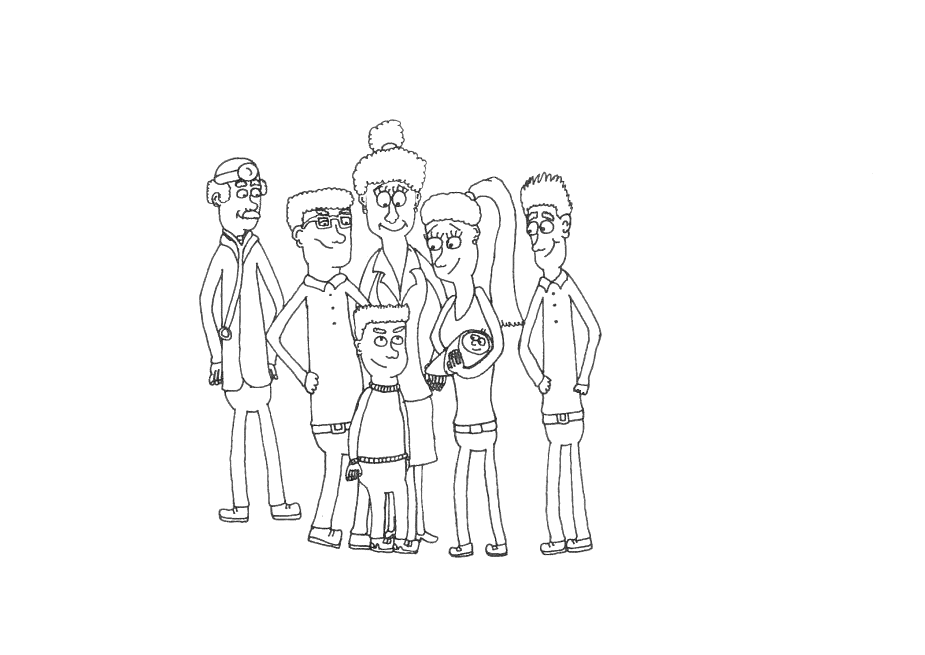 “It helps me know my local population, it helps me identify the right help which we can fund locally, to keep people at home, with their community. Without the DSR, is it much harder for me to help” Commissioner.You may also be offered:a referral to your local Keyworking Servicea Care Education and Treatment Review a referral to mental health services                                                                                                                                                                                                  Ask the person who gave you this leaflet or someone else you trust to tell you more about these services and how they can help people.“Most people do better with support at home or near to home. The Dynamic Support Register helps us make sure the people who go to hospital are only those that really need it, and that they only stay for as long as they need to” Nurse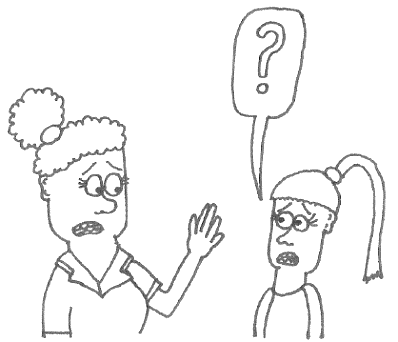 Questions other people asked about the Dynamic Support Register Who decides if I will be on the Dynamic Support Register?If you say yes to being on the Dynamic Support Register, health and social care professionals will assess your needs. They will consider your and your family’s views when they make the decision whether to add you.If I say ‘yes’, how long will I be on the Dynamic Support Register?You will come off the Dynamic Support Register when you are no longer at risk of admission to a mental health hospital. Health and social care professionals will assess your needs and consider your and your family’s views when they make this decision.You can choose to come off the register at any other time if you want to. You can go back on if needed.Who would know I am on the Dynamic Support Register?You. Your family or carers (you can choose about this).Health, social care and education workers who support you.Other professionals who go to the Dynamic Support Register meetings.You can choose if you want to tell other people.What do the colours on the Dynamic Support Register mean?The professionals who go to the Dynamic Support Register meetings use the colours to work out and show each person’s current level of risk of being admitted to a mental health hospital.This helps the professionals to work out what help each person needs.Red	the person is at immediate risk of being admitted to a mental health hospital.Amber	without immediate help, there is a risk that the person will be admitted to a mental health hospital. Green	the risks that could lead to the person being admitted to a mental health hospital are being well managed.Blue		the person is in a mental health hospital. How long does being on the Dynamic Support Register stay on my health records?This is different in each part of England. Ask the person who gave you this guide to tell you about what happens in the area where you live.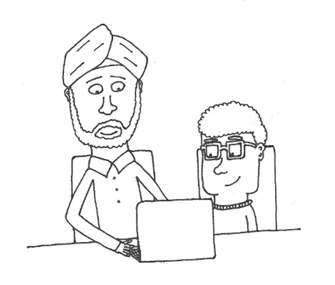 How do I access more information if I want it?Ask the person who gave you this guide.Ask someone you trust.Follow these two links to access NHS England information related to: Dynamic Support and Care Education and Treatment Review Policy: www.england.nhs.uk/publication/dynamic-support-register-and-care-education-and-treatment-review-policy-and-guideKeyworking:www.england.nhs.uk/learning-disabilities/care/children-young-people/keyworkers“The Dynamic Support Register means people are more aware of your needs and will do something to help you” Young Person